厦门城市职业学院简化程序招聘报考系统操作指南考生登录报名网址http://221.131.136.30:8269/ 进行注册：(建议使用谷歌浏览器)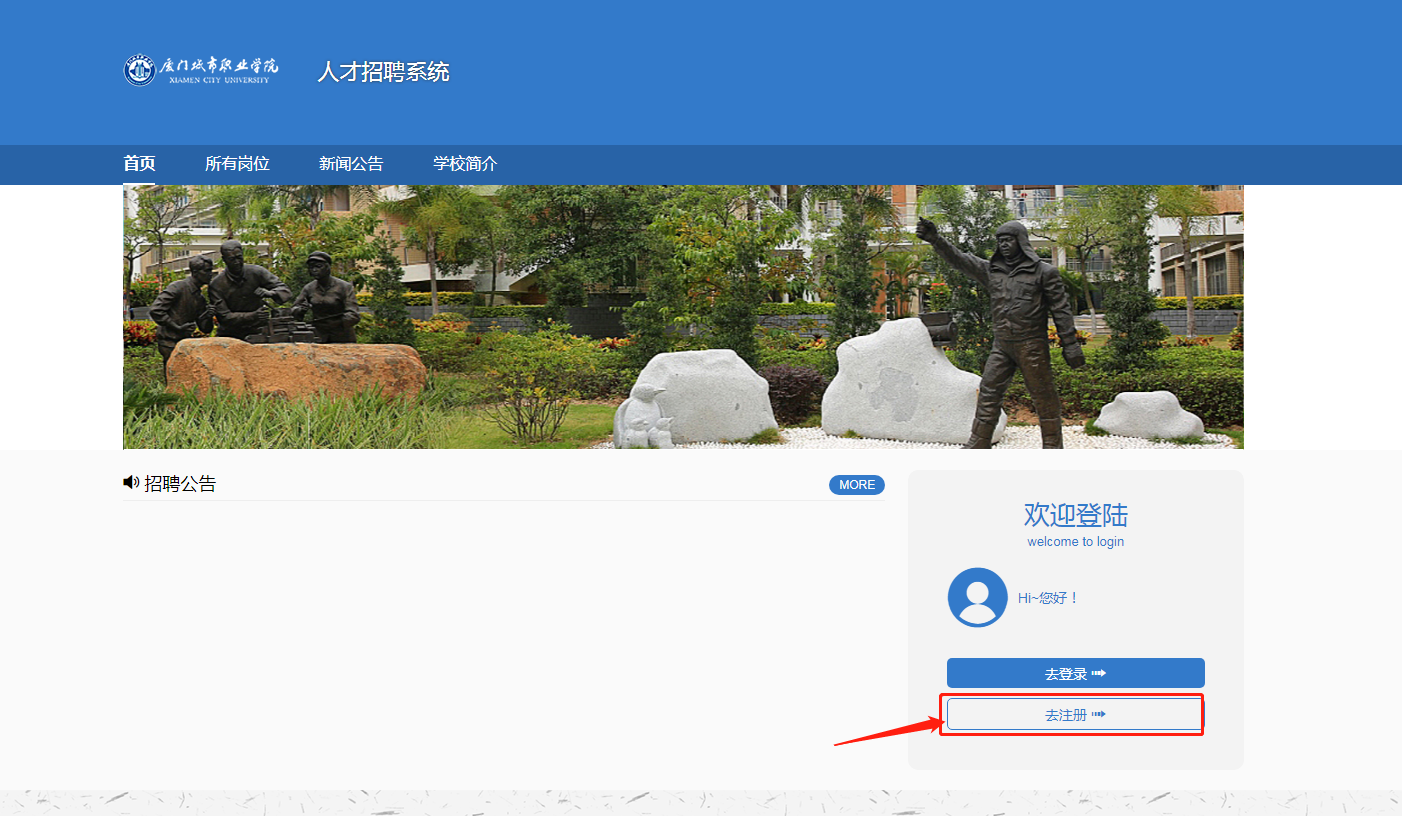 注意填写真实的姓名，及可以收到短信通知的手机号码或QQ邮箱。验证码发出后会有提示，请稍作等待，不要重复点击发送验证码。完成注册后自动登录，稍后会发送登录账号及密码到手机号码/QQ邮箱，请注意查收。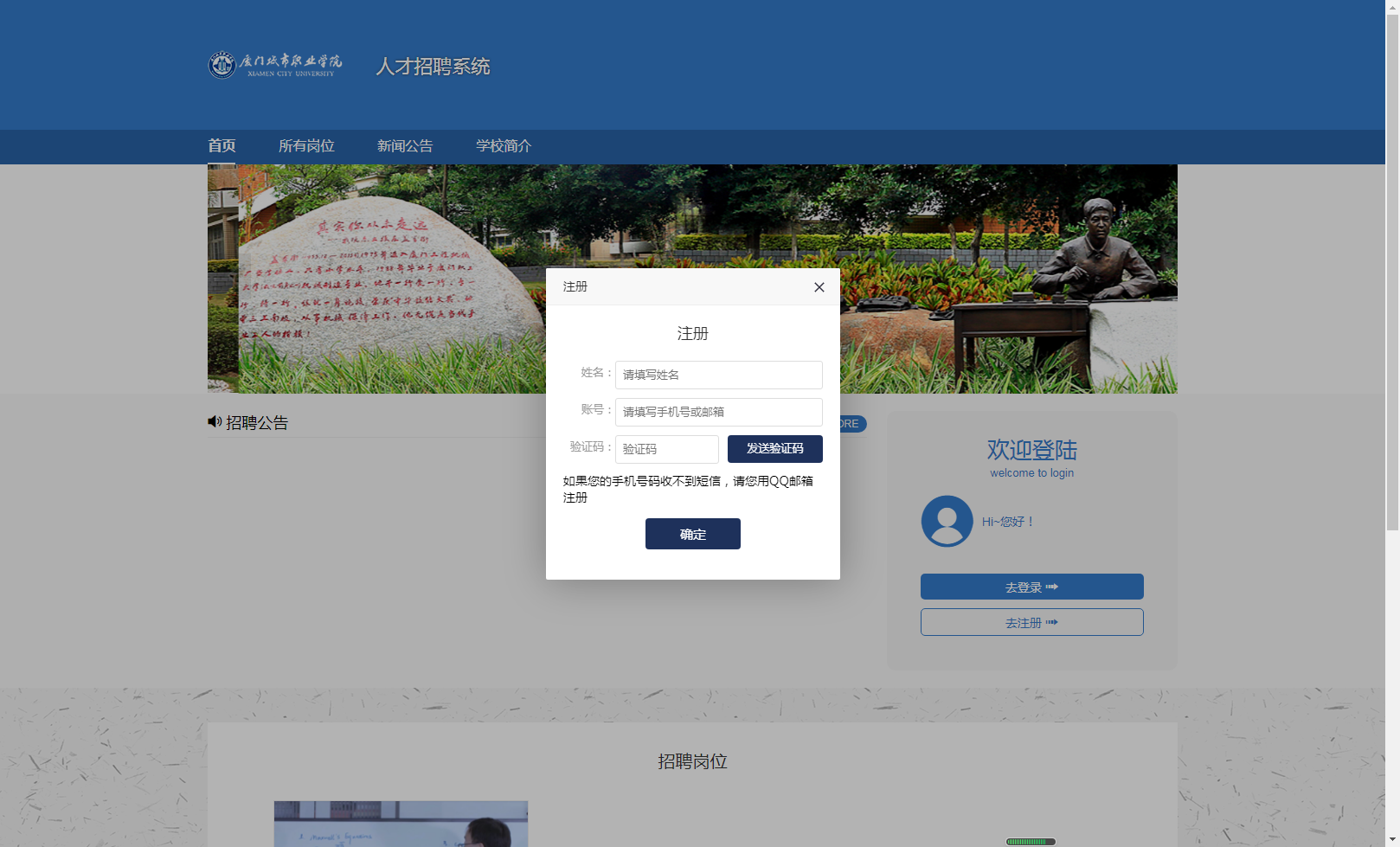 点击【进入系统】进入报名流程：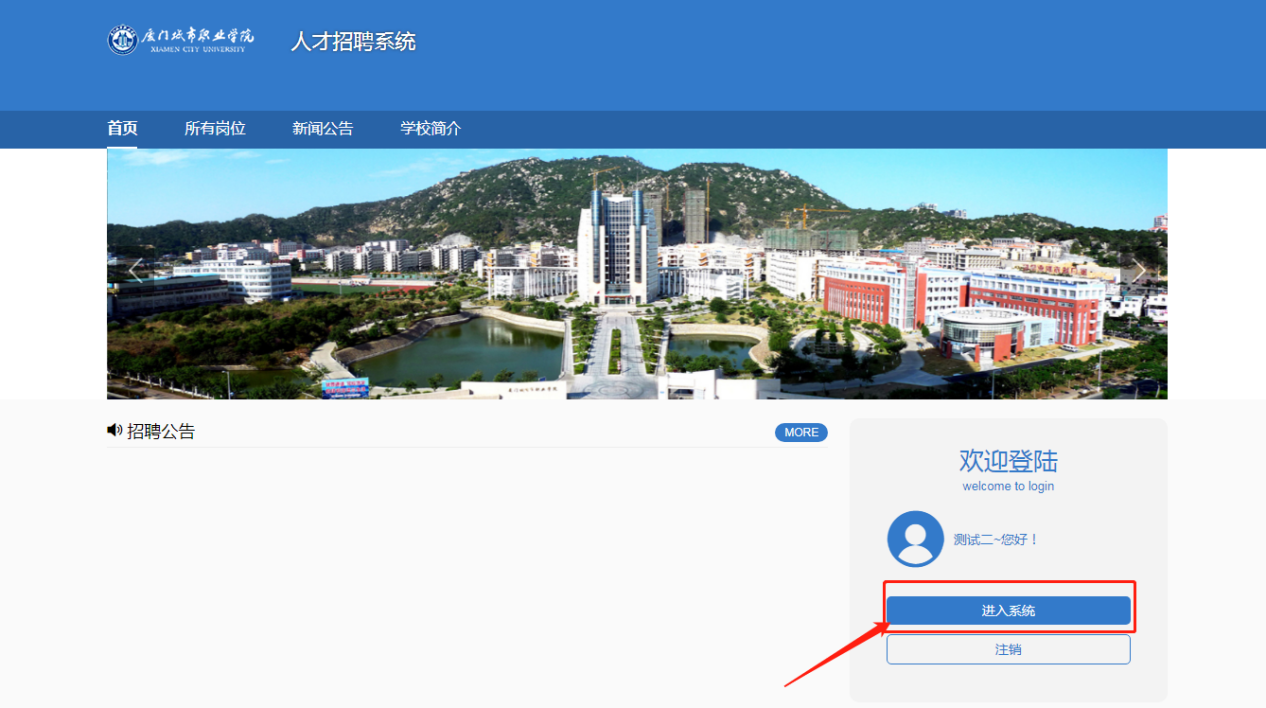 首先请先阅读报名须知，完成后勾选已完成阅读，点击下一步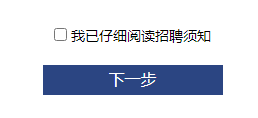 三、选择所要报名的岗位，点击“详情”进入查看岗位信息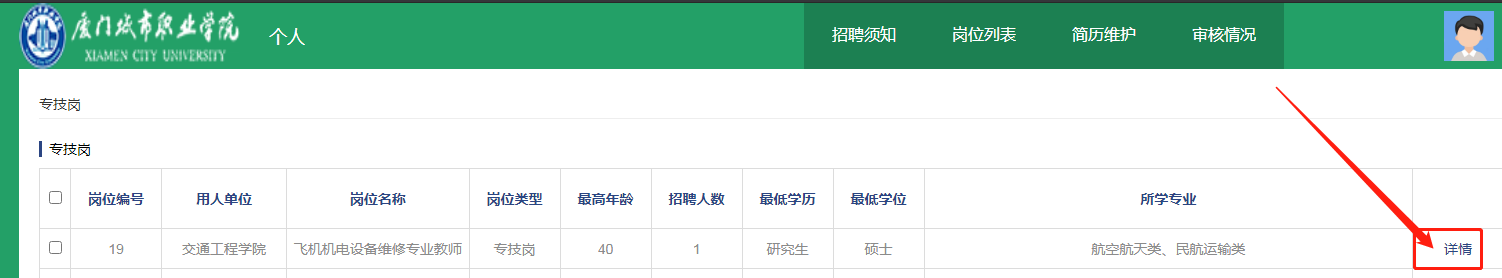 注意查看选择岗位的招聘时间，不在招聘时间段内的岗位不可进行投递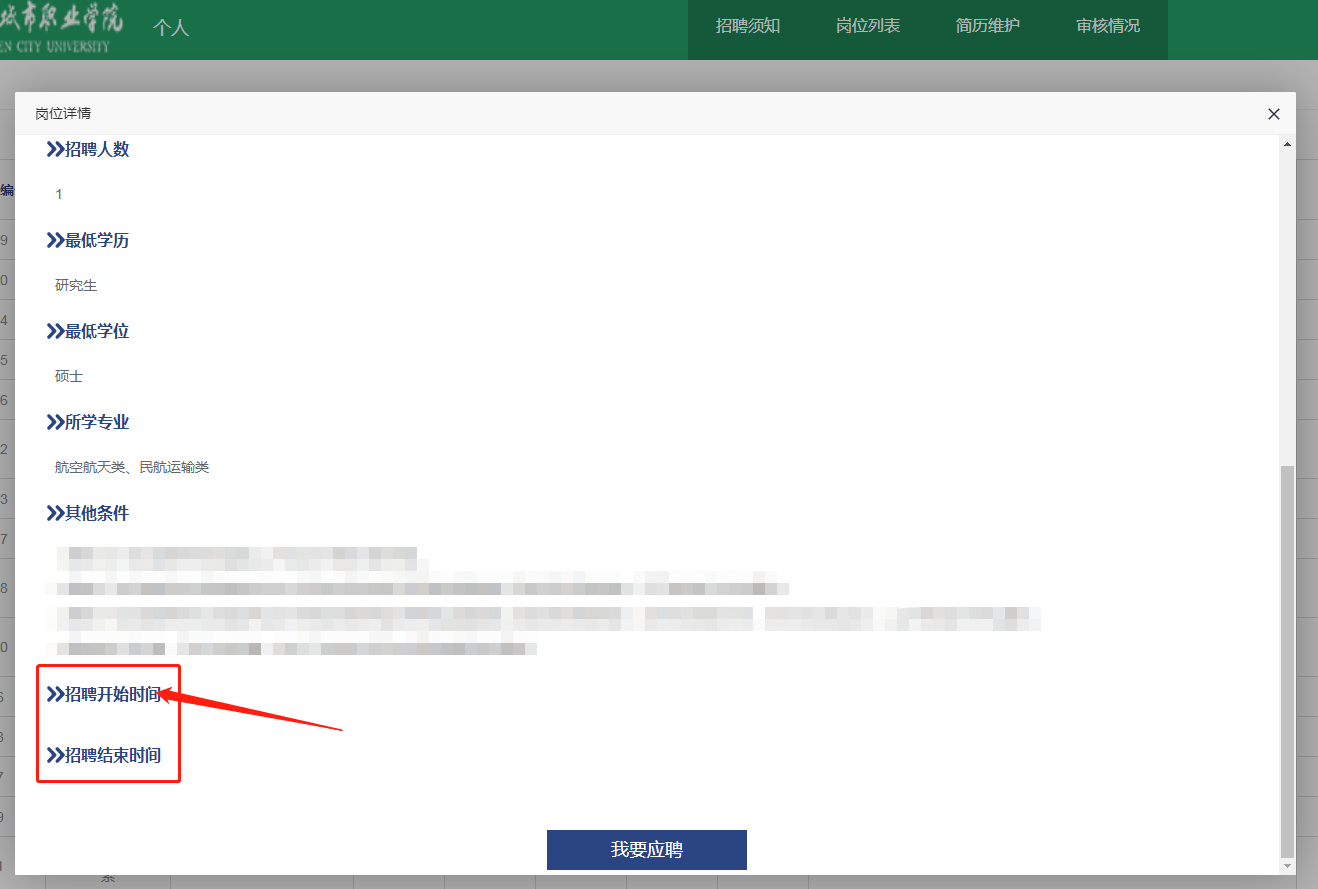 四、点击岗位详情页下方的【我要应聘】进行岗位投递：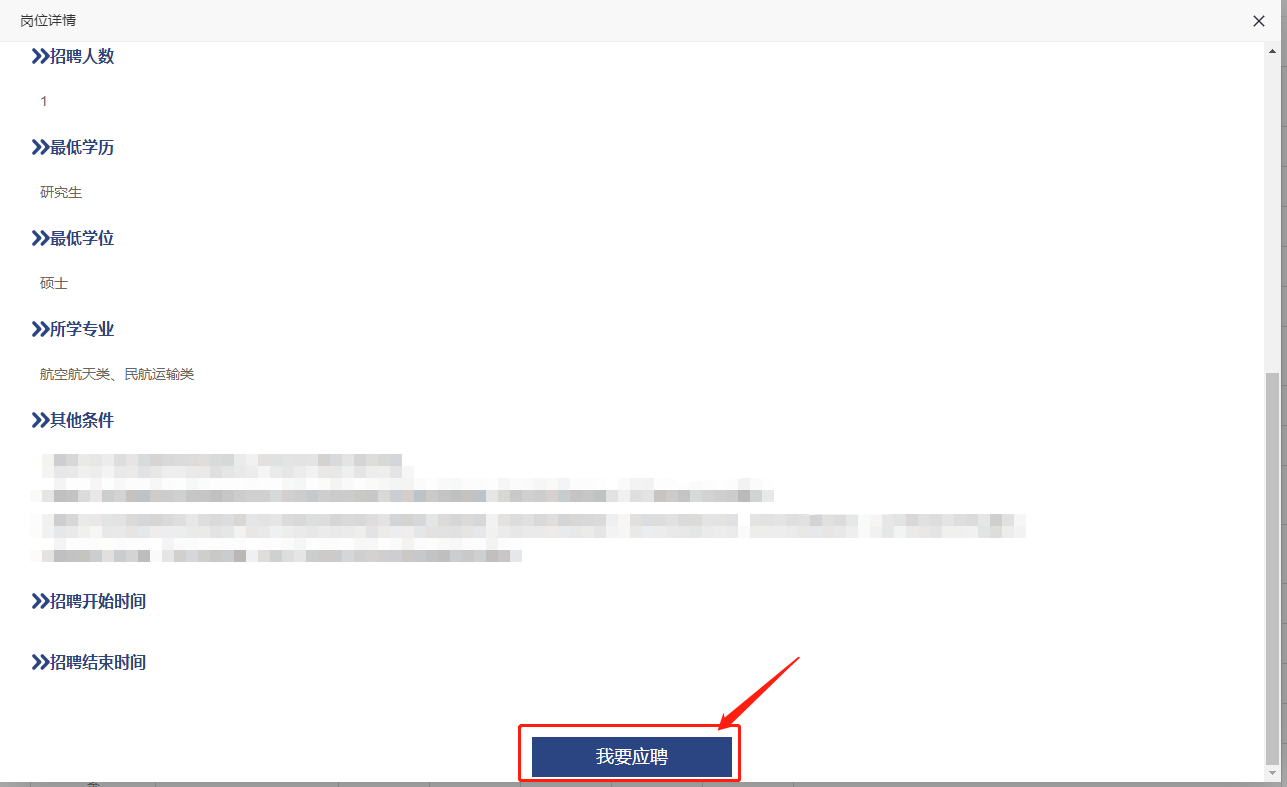 系统提示【岗位投递成功】，点击确定进入下一环节。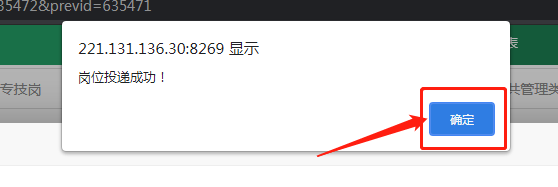 五、系统自动跳转到简历维护页面，进行填写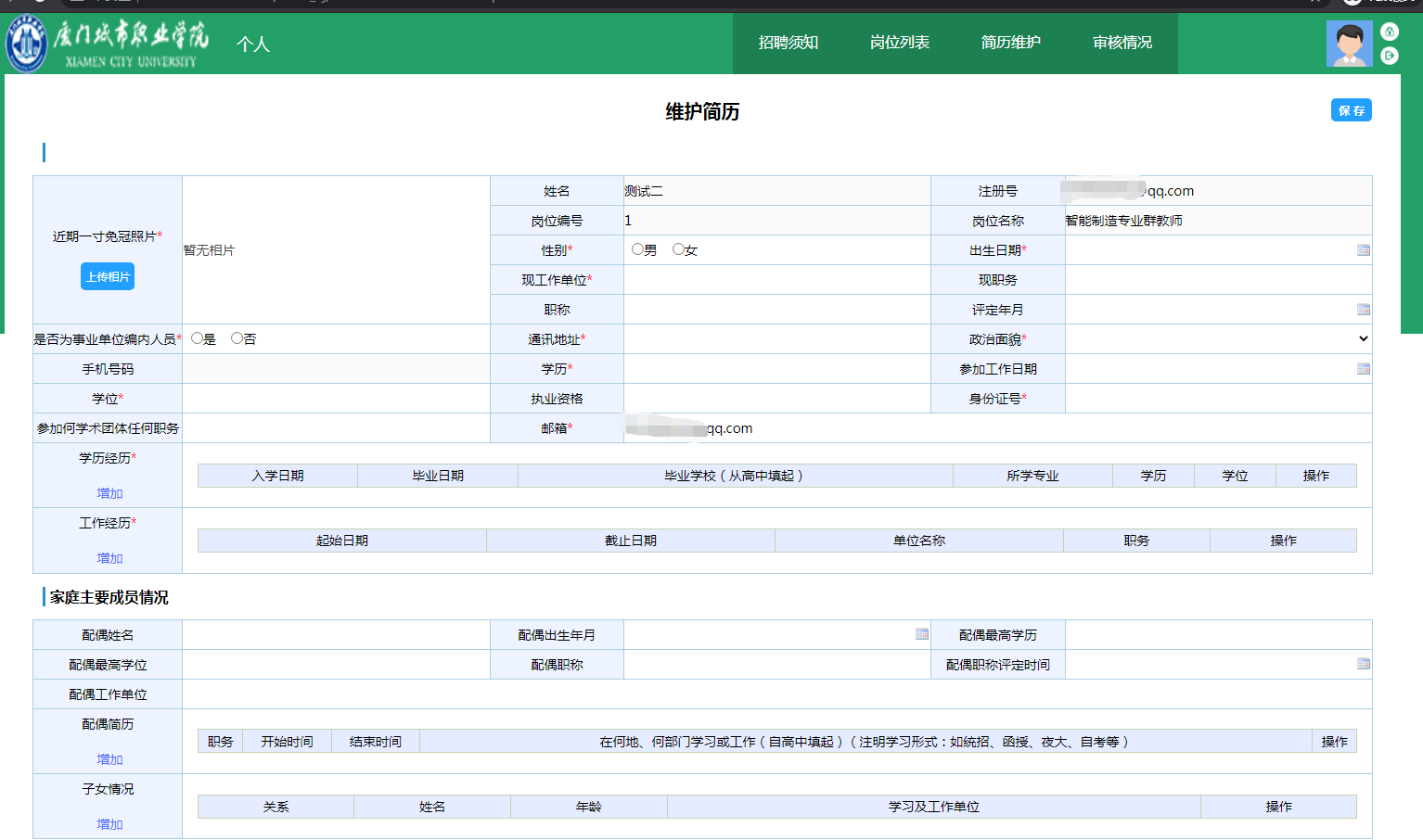 信息填报完毕若点击“保存”，则简历信息可进行再次修改和完善，若点击“提交”则无法修改，报名完毕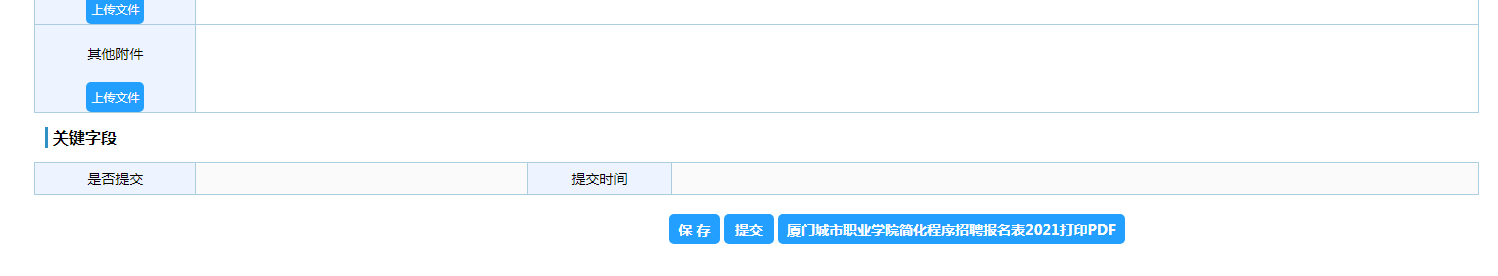 报名完毕后，考生可登录系统，在【审核情况】查询报名审核状态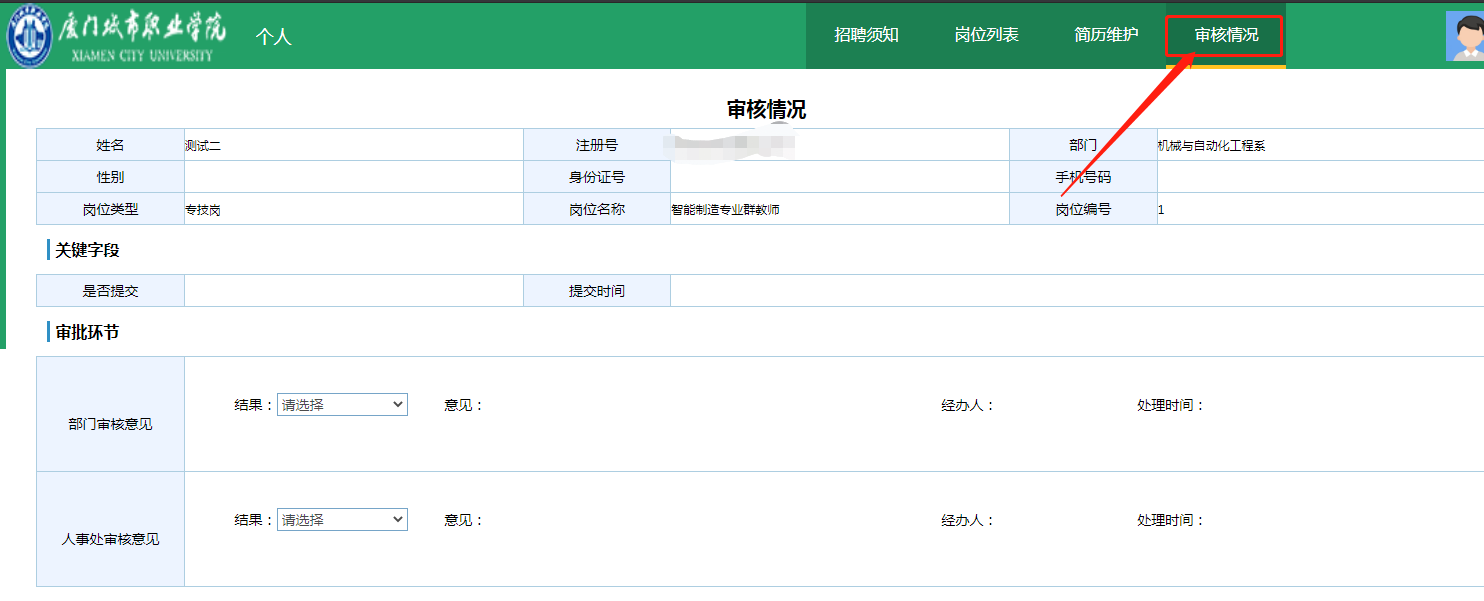 若简历被退回，个人登录后会弹出提示，请按审核意见完善信息后重新提交，或点击页面上方的【岗位列表】，重新选择岗位投递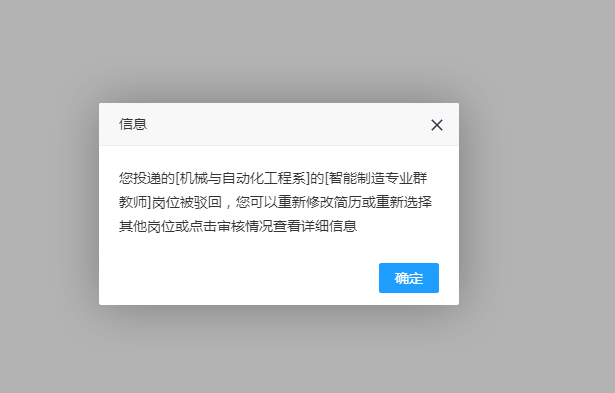 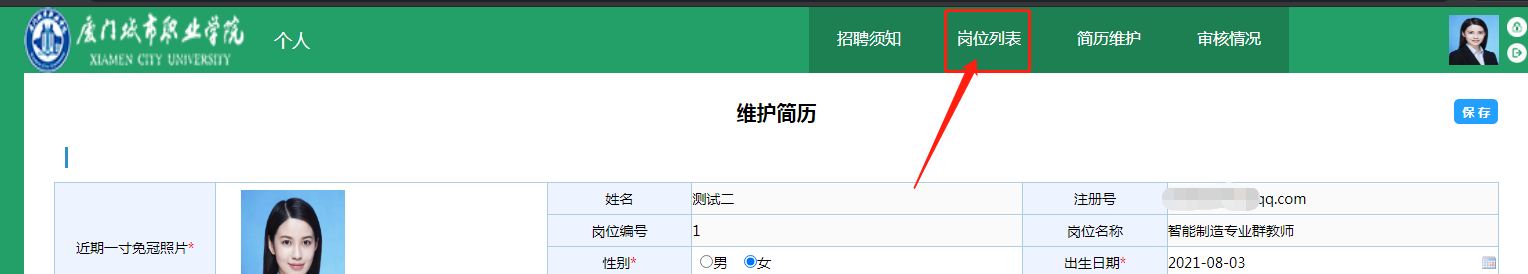 注意，如果新增经历信息（学历经历、工作经历、配偶信息、子女信息）时，出现页面空白的情况，保存数据并刷新即可。本次报名未尽事宜，请咨询厦门城市职业学院人事处 白老师 0592-5909095。